Pytania i odpowiedzi dot. „Kompleksowe wykonanie prac związanych z dostawą, zaprojektowaniem, wdrożeniem oraz uruchomieniem systemu kolejkowego (systemu zarządzania ruchem dawców/pacjentów) 
w obszarze rejestracji, hematologii, gabinetów lekarskich i sal pobrań krwi i jej składników”.Nr sprawy 16/Z/2019
Pytanie 1: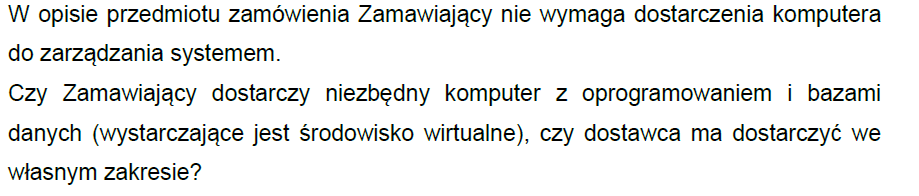 Odpowiedź:Zamawiający wymaga aby wykonawca dostarczył niezbędny komputer z oprogramowaniem i bazami danych dostosowany do zaoferowanego systemu kolejkowego. 